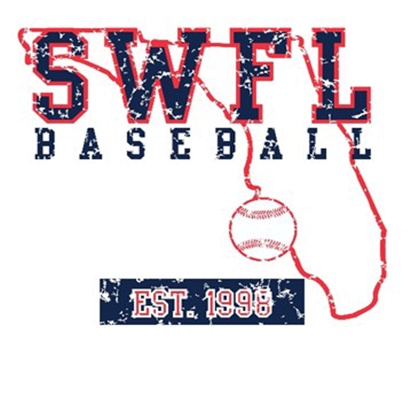 SWFL Baseball 2024 15U summer scheduleMay24-27		PG Memorial Day				Fort Myers, FL31		PG BCS Qualifier				Fort Myers, FLJune2-3		PG BCS Qualifier				Fort Myers, FL14-17		PG City of Palms				Fort Myers, FLJuly 6-11		PG BCS					Ft. Myers, FL15-22		PG WWBA					Atlanta, GA23-26		IMG International				Bradenton, FLCoaches: 
Derrik LutzMark Sheffield